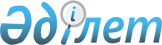 Об установлении квоты рабочих мест для трудоустройства граждан из числа молодежи, потерявших или оставшихся до наступления совершеннолетия без попечения родителей, являющихся выпускниками организаций образования, лиц, освобожденных из мест лишения свободы, лиц, состоящих на учете службы пробации в Бурабайском районе на 2018 годПостановление акимата Бурабайского района Акмолинской области от 20 ноября 2017 года № а-10/399. Зарегистрировано Департаментом юстиции Акмолинской области 24 ноября 2017 года № 6187
      Примечание РЦПИ.

      В тексте документа сохранена пунктуация и орфография оригинала.
      В соответствии с подпунктом 2) пункта 1 статьи 18 Уголовно-исполнительного кодекса Республики Казахстан от 5 июля 2014 года, подпунктами 7), 8), 9) статьи 9 Закона Республики Казахстан от 6 апреля 2016 года "О занятости населения", приказом Министра здравоохранения и социального развития Республики Казахстан от 26 мая 2016 года № 412 "Об утверждении Правил квотирования рабочих мест для трудоустройства граждан из числа молодежи, потерявших или оставшихся до наступления совершеннолетия без попечения родителей, являющихся выпускниками организаций образования, лиц, освобожденных из мест лишения свободы, лиц, состоящих на учете службы пробации" (зарегистрирован в Реестре государственной регистрации нормативных правовых актов № 13898), акимат Бурабайского района ПОСТАНОВЛЯЕТ:
      1. Установить квоту рабочих мест в Бурабайском районе на 2018 год:
      1) для трудоустройства граждан из числа молодежи, потерявших или оставшихся до наступления совершеннолетия без попечения родителей, являющихся выпускниками организаций образования, согласно приложению 1 к настоящему постановлению.
      2) для трудоустройства лиц, освобожденных из мест лишения свободы, согласно приложению 2 к настоящему постановлению.
      3) для трудоустройства лиц, состоящих на учете службы пробации, согласно приложению 3 к настоящему постановлению.
      2. Контроль за исполнением настоящего постановления возложить на заместителя акима района Нурпанову М.Б.
      3. Настоящее постановление вступает в силу со дня государственной регистрации в Департаменте юстиции Акмолинской области и вводится в действие со дня официального опубликования. Квота рабочих мест для трудоустройства граждан из числа молодежи, потерявших или оставшихся до наступления совершеннолетия без попечения родителей, являющихся выпускниками организаций образования в Бурабайском районе на 2018 год Квота рабочих мест для трудоустройства лиц, освобожденных из мест лишения свободы в Бурабайском районе на 2018 год Квота рабочих мест для трудоустройства лиц, состоящих на учете службы пробации в Бурабайском районе на 2018 год
					© 2012. РГП на ПХВ «Институт законодательства и правовой информации Республики Казахстан» Министерства юстиции Республики Казахстан
				
      Аким Бурабайского района

К.Караулов
Приложение 1
к постановлению акимата
Бурабайского района
от " 20 " 11 2017 года
№ а-10/399
№
Наименование организации
Списочная численность работников
Размер установленной квоты (%)
1
Коммунальное государственное учреждение "Центр оказания специальных социальных услуг г.Щучинск, Бурабайский район" управления координации занятости и социальных программ Акмолинской области
80
2Приложение 2
к постановлению акимата
Бурабайского района
от " 20 " 11 2017 года
№ а-10/399
№
Наименование организации
Списочная численность работников
Размер установленной квоты (%)
1
Государственное коммунальное предприятие на праве хозяйственного ведения "Тазалык – Сервис" при отделе жилищно – коммунального хозяйства, пассажирского транспорта и автомобильных дорог Бурабайского района 
52
2
2
Товарищество с ограниченной ответственностью "Кайсар-Б"
60
2
3
Товарищество с ограниченной ответственностью "Кокшетау-Мельинвест"
115
1Приложение 3
к постановлению акимата
Бурабайского района
от " 20 " 11 2017 года
№ а-10/399
№
Наименование организации
Списочная численность работников
Размер установленной квоты (%)
1
Государственное коммунальное предприятие на праве хозяйственного ведения "Тазалык – Сервис" при отделе жилищно – коммунального хозяйства, пассажирского транспорта и автомобильных дорог Бурабайского района
52
2
2
Государственное коммунальное предприятие на праве хозяйственного ведения "Термо – Транзит" при отделе жилищно – коммунального хозяйства, пассажирского транспорта и автомобильных дорог Бурабайского района
225
1
3
Государственное коммунальное предприятие на праве хозяйственного ведения "Бурабай Су Арнасы" при отделе жилищно – коммунального хозяйства, пассажирского транспорта и автомобильных дорог Бурабайского района
203
1